Al docente responsabile Prof.ssa Elisabetta PalagiOGGETTO: richiesta utilizzo aula di scienze-aula videoCHIEDESi richiede l’uso delle seguenti apparecchiature:San Giovanni Valdarno ______________					Firma________________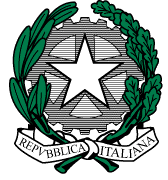 ISTITUTO COMPRENSIVO STATALE "MASACCIO"- ARIC827001 -Viale Gramsci, 57 - 52027  SAN GIOVANNI VALDARNO  (AR)Tel. 0559126120www.icmasaccio.edu.it p.e.o. aric827001@istruzione.gov.it -  p.e.c. aric827001@pec.istruzione.it c.f. 81003770518 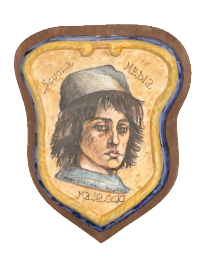 Il/LaSottoscritto/aplessodi utilizzare il laboratorio di scienze-aula video con la classeil giornodalle orealle oreLa suddetta richiesta vale dalalL’attività svolta sarà la seguente